>.  1. Administrivia1.a Roll CallMeeting starts at 2:35 p.m. EDT. The participants identified in table 1 were noted.Quorum was achieved. 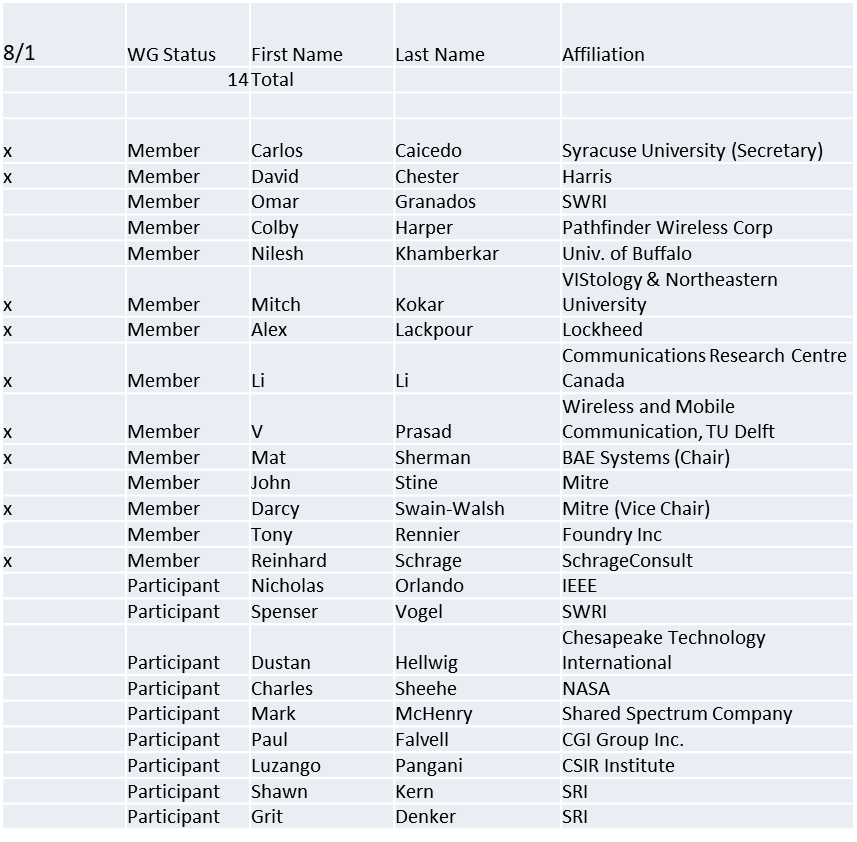 Table 11.b.  Approval of AgendaMotion to approve Agenda from 5-17-0019-00Mover: LiSecond: AlexAdopted by unanimous consent1.c.  Patent slides / Notes on status Patents related slides were presented, no issues came forward1.d. Approval of recent minutesMotion to approve WG minutes contained in 5-17-0020-00Mover:  CarlosSecond: DaveVote:  Adopted by UC2. Status on 1900.5.1PAR Extension request submitted for 2 yearsNo comments received so far on the extensionScheduled for discussion by NesCom in September 12/ 20173.   Status of 1900.5.2All Balloting completeWorking on submittal paperworkSubmittal is to “review committee” (RevCom)PAR to add Schema ready to roll but waiting for Revcom approval of 1900.5.2 first4. Review of other 1900 activities (1900.1, Leadership meeting etc)No leadership meetingsIs it time to revisit the 1900.5 architecture? Ad Hoc discussions?  Discuss Ad Hoc at end of meeting – mat has action to organize architecture ad hocCan Chair distribute standard to members for review?Other activities?  1900.5.2 amendment for Schema5. 1900.5 marketing inputsNSCSeveral projects appear to be leveraging 1900.5Standards paper in processCommunications Magazine2 papers – 1900.5.1 and 1900.5.2Aiming for Standards supplement of the magazineDARPA Spectrum Challenge?    PM(Paul Tilghman) pitch WInnForumInterest in Commercial overlapOpportunistic use of commercial spectrum / networks6. 1900.5 meeting planning and reviewSeptember 5 / 2017 @ 2:30 p.m. EDTAd Hocs to discuss 1900.5 ArchitectureSchedule for August meeting if possiblePlan Face to Face in November week of 27?January 8th?Florida or DCSelect new meeting Platform, choices:GoToMeetingJoinMeWebExLoopup7. AoBAd-hocWill continue 1900.5.1 review at September meetingSo question as to whether ensuring an ontology / rules set is decidable is in scope or should be decided by another groupChair believes it is in scope for our group8. AdjournMeeting ends at 3:30 p.m. EDT and transitions to an ad-hoc for 1900.5.1 topics which will be continued at the next monthly meeting in Septemberan Working GroupIEEE DYSPAN-SC 1900.5TitleMeeting minutes 0213 for P1900.5 Monthly Meeting – August 1, 2017DCN5-17-0022-00-minsDate Submitted8/1/2017Source(s)Carlos  Caicedo (Syracuse University)     email:     ccaicedo@syr.edu    AbstractMinutes for IEEE 1900.5 meeting (electronic) held on August 1 / 2017NoticeThis document has been prepared to assist the IEEE DYSPAN-SC. It is offered as a basis for discussion and is not binding on the contributing individual(s) or organization(s). The material in this document is subject to change in form and content after further study. The contributor(s) reserve(s) the right to add, amend or withdraw material contained herein.ReleaseThe contributor grants a free, irrevocable license to the IEEE to incorporate material contained in this contribution, and any modifications thereof, in the creation of an IEEE Standards publication; to copyright in the IEEE’s name any IEEE Standards publication even though it may include portions of this contribution; and at the IEEE’s sole discretion to permit others to reproduce in whole or in part the resulting IEEE Standards publication. The contributor also acknowledges and accepts that IEEE DYSPAN SC may make this contribution public.Patent PolicyThe contributor is familiar with IEEE patent policy, as outlined in Section 6.3 of the IEEE-SA Standards Board Operations Manual <http://standards.ieee.org/guides/opman/sect6.html#6.3> and in Understanding Patent Issues During IEEE Standards Development <http://standards.ieee.org/board/pat/guide.html>.